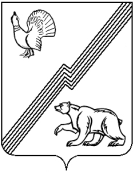 АДМИНИСТРАЦИЯ ГОРОДА ЮГОРСКАХанты-Мансийского автономного округа – Югры ПОСТАНОВЛЕНИЕот 06 февраля 2020 года										№ 206О внесении измененийв постановление администрации города Югорска от 22.12.2016 № 3296«О Порядке предоставления субсидии из бюджета города Югорска в целях финансового обеспечения затрат в связи с опубликованием муниципальных правовых актов и иной официальной информации города Югорска»В соответствии с постановлением Правительства Российской Федерации от 06.09.2016 № 887 «Об общих требованиях к нормативным правовым актам, муниципальным правовым актам, регулирующим предоставление субсидий юридическим лицам (за исключением субсидий государственным (муниципальным) учреждениям), индивидуальным предпринимателям, а также физическим лицам - производителям товаров, работ, услуг»                         и с целью уточнения условий предоставления субсидии из бюджета города Югорска в целях финансового обеспечения затрат в связи с опубликованием муниципальных правовых актов                  и иной официальной информации города Югорска:1. Внести в приложение к постановлению администрации города Югорска от 22.12.2016 № 3296 «О порядке предоставления субсидии из бюджета города Югорска в целях финансового обеспечения затрат в связи с опубликованием муниципальных правовых актов и иной официальной информации города Югорска» (с изменениями и дополнениями от 27.01.2017               № 224, от 17.02.2017 № 416, от 14.12.2017 № 3118, от 24.01.2018 № 192, от 05.02.2019 № 255) следующие изменения:1.1. Абзац второй подпункта 2.1.3 пункта 2.1 изложить в следующей редакции:«- Получатель субсидии не должен находиться в процессе реорганизации, ликвидации,               в отношении него не введена процедура банкротства, деятельность получателя субсидии                   не приостановлена в порядке, предусмотренном законодательством Российской Федерации                  и не должен иметь ограничения на осуществление хозяйственной деятельности;».1.1.2. Абзац четвертый  пункта 2.2 изложить в следующей редакции:«- информация о среднемесячной заработной плате, выплачиваемой работникам Получателя субсидии, подготовленная на основе сведений формы статистической отчетности № П-4 «Сведения о численности и заработной плате работников».».2. Опубликовать постановление в официальном печатном издании города Югорска                     и разместить на официальном сайте органов местного самоуправления города Югорска.3. Настоящее постановление вступает в силу после его официального опубликования.Глава города Югорска                                                                                                 А.В. Бородкин